Geography in the News 11 (2020/21)
Wider reading in GeographyGeography in the News this week explores Mount Etna’s recent eruptions.Read the article here: https://www.internetgeography.net/mount-etna/TinyURL: https://tinyurl.com/etna2021 

To begin with, it will be very useful to know what the following terms mean. Write a definition for each: 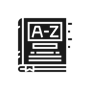 Active volcanoLavaMagma
StratovolcanoStrombolian eruptionMantleVolcanic paroxysms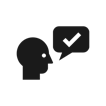                                              
Using the article above, complete the questions below.What is the name of Europe’s most active volcano?Where is Mount Etna located? True or false? Mount Etna is the second highest volcano in Europe. What type of eruption occurred from Mount Etna in February 2021?True or false? The eruption was the largest explosion since the second crater was discovered in 1971. What has been the impact of the recent eruption of Mount Etna? How high were the lava fountains? What is unusual about Mount Etna? Why was the recent series of eruptions so explosive?  What are the recent, explosive eruptions known as? 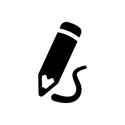 Produce an annotated diagram explain the main features of a stratovolcano (also known as a composite volcano). If you are doing this on a computer, you can either draw a diagram using a graphics program or produce an annotated sketch then take a photograph and insert it below. 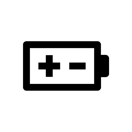 Complete the table below to show the positive and negative impacts of Mount Etna. You will need to research this information.  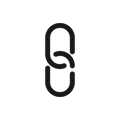 https://www.internetgeography.net/homework/synoptic-links-in-geography/How does this Geography in the News link to what you have previously studied in geography and/or what you already know? How does this link to other aspects of geography? 
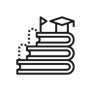 Explain how volcanoes are essential to life on Earth.  PositiveNegativeSocial 
(to do with people)Environmental 
(to do with the environment)Economic 
(to do with money)